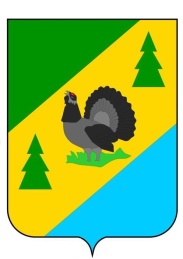 РОССИЙСКАЯ ФЕДЕРАЦИЯИРКУТСКАЯ ОБЛАСТЬАЛЗАМАЙСКОЕ МУНИЦИПАЛЬНОЕ ОБРАЗОВАНИЕАДМИНИСТРАЦИЯПОСТАНОВЛЕНИЕ № 84г. Алзамайот 20 апреля 2023 г. О поощрении Почетной грамотой главыАлзамайского муниципального образования,Благодарственным письмом главы Алзамайского муниципального образования     	На основании решения Думы Алзамайского муниципального образования от 26.05.2006 г. № 33 «О поощрениях и почетных званиях на территории Алзамайского муниципального образования», руководствуясь статьей 47 Устава Алзамайского муниципального образования, администрация Алзамайского муниципального образования       	ПОСТАНОВЛЯЕТ:1. Поощрить:1) Почетной грамотой главы Алзамайского муниципального образования:- за высокий профессионализм, вклад в развитие системы управления финансами Алзамайского муниципального образования Серову Викторию Викторовну, ведущего специалиста отдела по финансам и прогнозу социально-экономического развития администрации Алзамайского муниципального образования;- за высокий профессионализм, успешное внедрение информационных технологий в работе администрации и учреждений Алзамайского муниципального образования Бочерикова Александра Андреевича, главного специалиста по информационным системам администрации Алзамайского муниципального образования.2) Благодарственным письмом главы Алзамайского муниципального образования:- за успешное совершенствование системы земельно-имущественных отношений на территории Алзамайского муниципального образования Валихматову Наталью Николаевну, консультанта по земельно-имущественным отношениям администрации Алзамайского муниципального образования,- за эффективную работу по решению вопросов благоустройства и создания комфортной городской среды в Алзамайском муниципальном образовании Казанцеву Оксану Геннадьевну, ведущего специалиста отдела по жилищным, архитектурно-строительным вопросам и оказанию услуг ЖКХ администрации Алзамайского муниципального образования.2. Вручить Серовой В.В., Бочерикову А.А. ценный подарок на сумму 1000 (одна тысяча) рублей каждому, Валихматовой Н.Н., Казанцевой О.Г. ценный подарок на сумму 500 (пятьсот) рублей каждому.3. Отделу по финансам, налогам и прогнозу социально-экономического развития администрации Алзамайского муниципального образования профинансировать администрацию Алзамайского муниципального образования в указанном размере.4. Настоящее постановление подлежит опубликованию в газете «Вестник Алзамайского муниципального образования».Глава Алзамайского муниципального образования                                                                                  А.В. Лебедев                                                                      